§3503.  Sale of unclaimed propertyIf the identity or location of the owner or other person entitled to possession of the property has not been ascertained within 6 months after the law enforcement agency obtains such possession, or said identity has been determined and such person does not claim possession within this 6-month period, and the finder of such property, if any, has not claimed it pursuant to the provisions of section 3507 within 15 days after the expiration of said 6-month period, the principal official thereof shall effectuate the sale of the property for cash to the highest bidder at a public auction, notice of which, including time, place and a brief description of such property, shall be published at least once in a newspaper of general circulation in the county wherein such official has authority at least 10 days prior to such auction or in the state paper in the case of a state law enforcement agency. Property offered but not sold at such public auction may be offered and sold at a subsequent public auction without further notice, donated to a nonprofit organization or charity or disposed of as waste.  [PL 2011, c. 267, §2 (AMD).]A law enforcement agency shall appropriately and properly dispose of as waste any property that poses a possible health risk.  [PL 2011, c. 267, §2 (NEW).]At no time may any property that has been disposed of by a law enforcement agency as waste be owned or personally used by any member of a law enforcement agency or by any immediate family member of any member of a law enforcement agency.  [PL 2011, c. 267, §2 (NEW).]SECTION HISTORYPL 1975, c. 558 (NEW). PL 2011, c. 267, §2 (AMD). The State of Maine claims a copyright in its codified statutes. If you intend to republish this material, we require that you include the following disclaimer in your publication:All copyrights and other rights to statutory text are reserved by the State of Maine. The text included in this publication reflects changes made through the First Regular and First Special Session of the 131st Maine Legislature and is current through November 1. 2023
                    . The text is subject to change without notice. It is a version that has not been officially certified by the Secretary of State. Refer to the Maine Revised Statutes Annotated and supplements for certified text.
                The Office of the Revisor of Statutes also requests that you send us one copy of any statutory publication you may produce. Our goal is not to restrict publishing activity, but to keep track of who is publishing what, to identify any needless duplication and to preserve the State's copyright rights.PLEASE NOTE: The Revisor's Office cannot perform research for or provide legal advice or interpretation of Maine law to the public. If you need legal assistance, please contact a qualified attorney.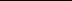 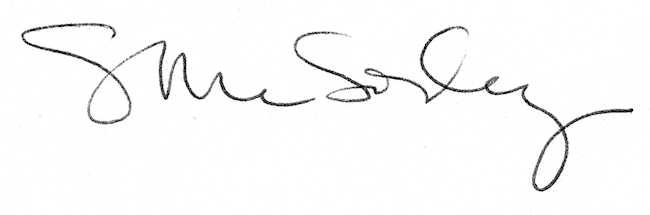 